Directories Submission:	URL360 travel Screenshotstudentadventuretours  Screenshot1http://mediadesk.org/submit.php http://mediadesk.org/submit.php 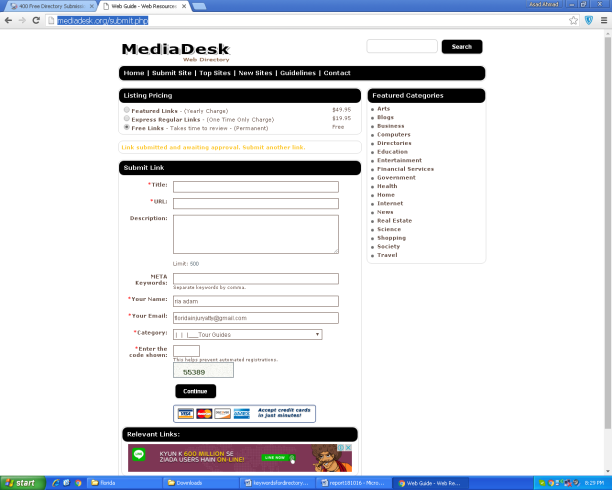 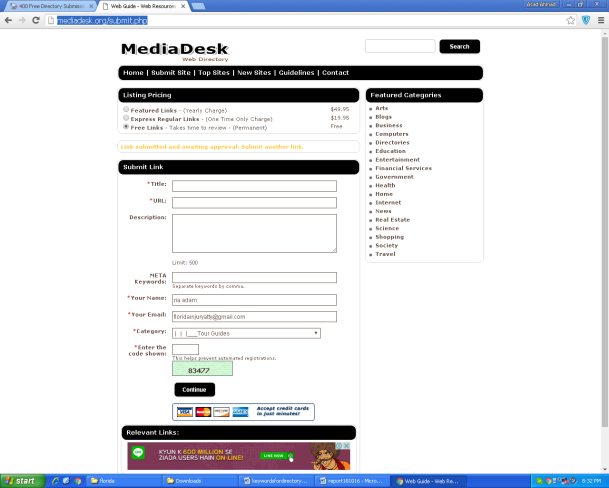 2http://omcommunication.net/submit.php http://omcommunication.net/submit.php 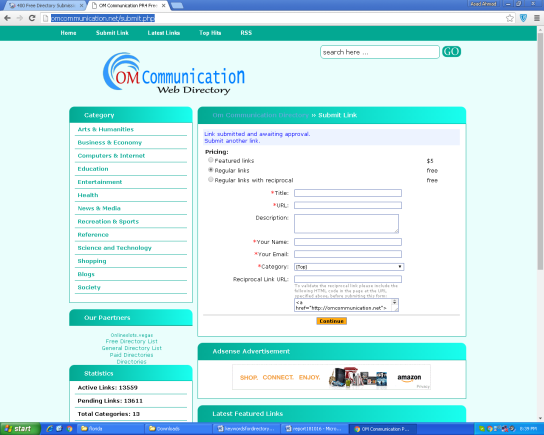 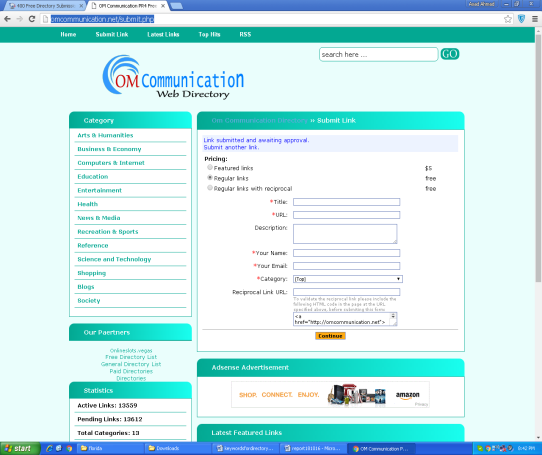 3http://paradaise.net/submit.php?c=18&LINK_TYPE=1 http://paradaise.net/submit.php?c=18&LINK_TYPE=1 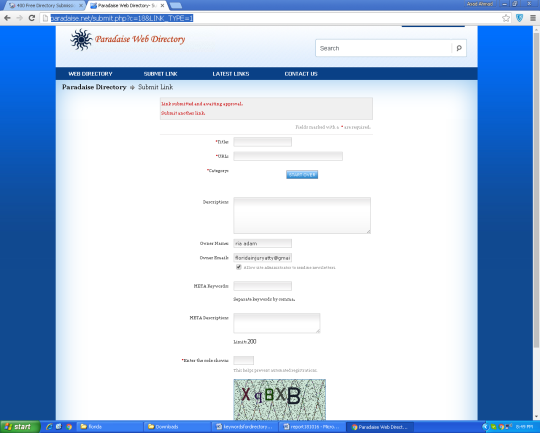 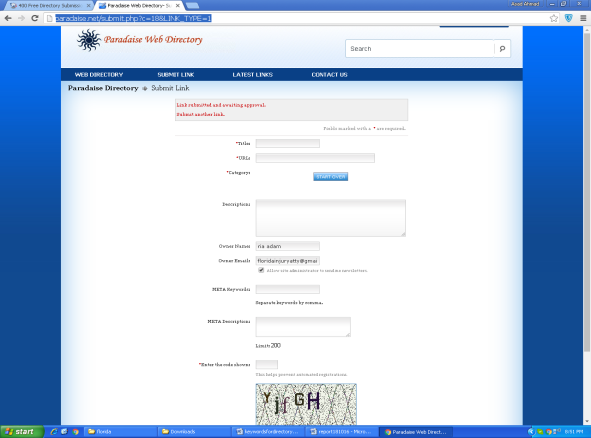 4http://picktu.com/submit.php?c=97&LINK_TYPE=1 http://picktu.com/submit.php?c=97&LINK_TYPE=1 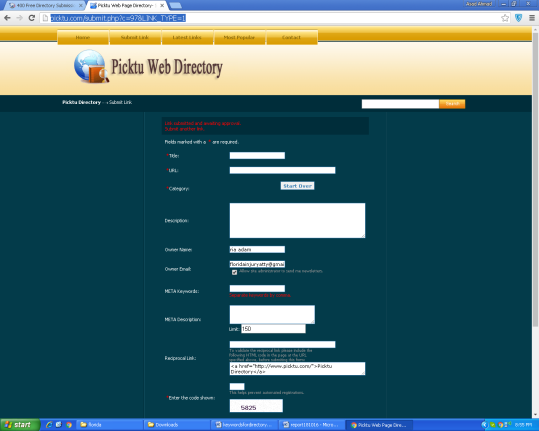 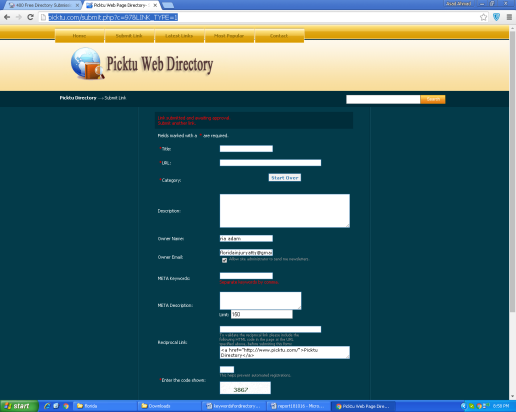 5http://shveaa.com/submit.php?c=3483&LINK_TYPE=2 http://shveaa.com/submit.php?c=3483&LINK_TYPE=2 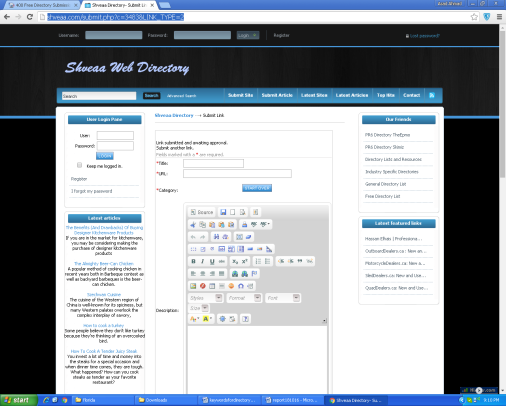 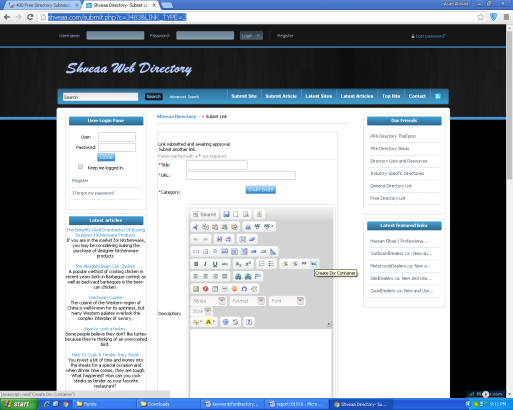 6http://truopto.net/submit.php?c=3483&LINK_TYPE=2 http://truopto.net/submit.php?c=3483&LINK_TYPE=2 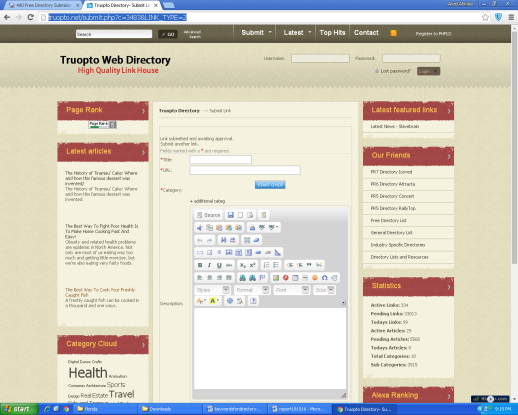 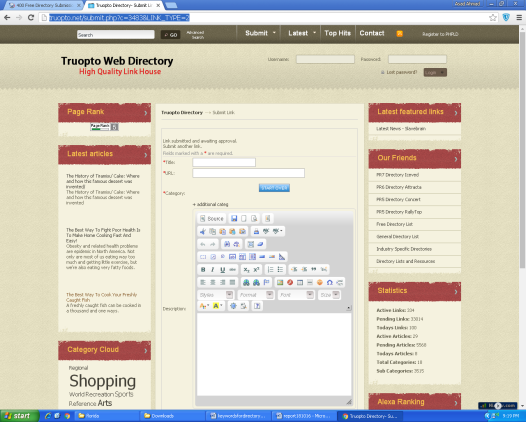 7http://wldirectory.com/submit.php http://wldirectory.com/submit.php 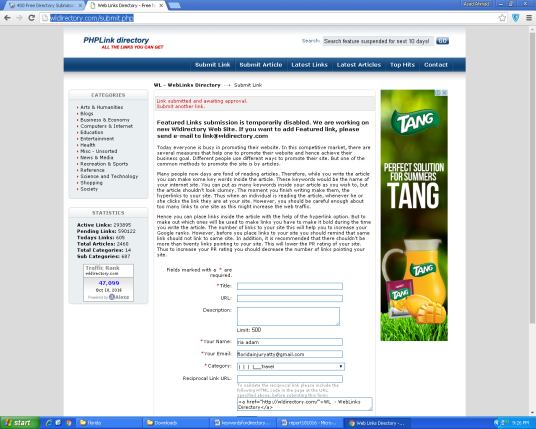 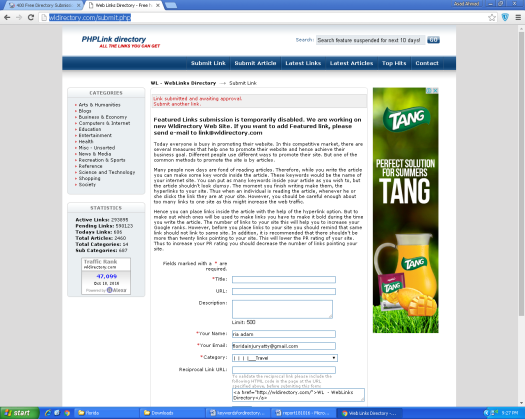 8http://www.worldweb-directory.com/add.php?c=425 http://www.worldweb-directory.com/add.php?c=425 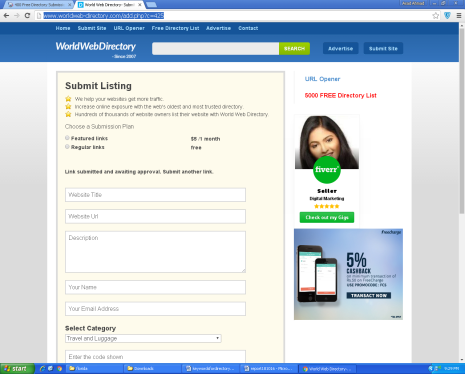 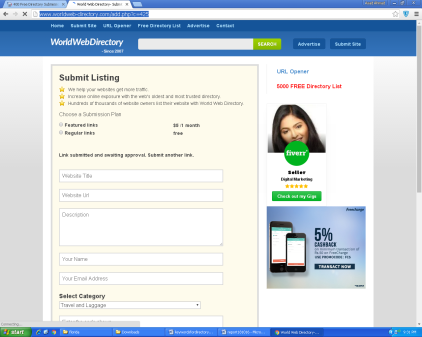 9http://www.10directory.com/submit.php http://www.10directory.com/submit.php 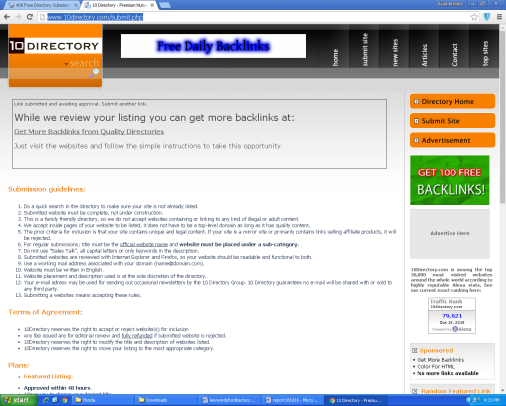 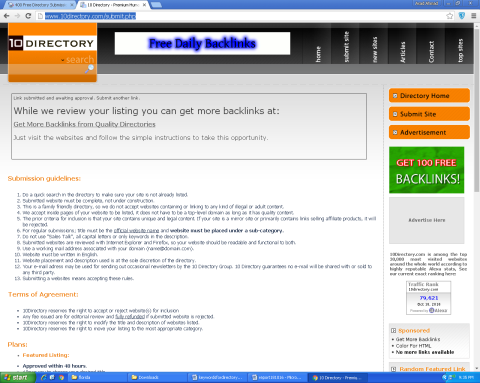 10http://www.1abc.org/submit.php http://www.1abc.org/submit.php 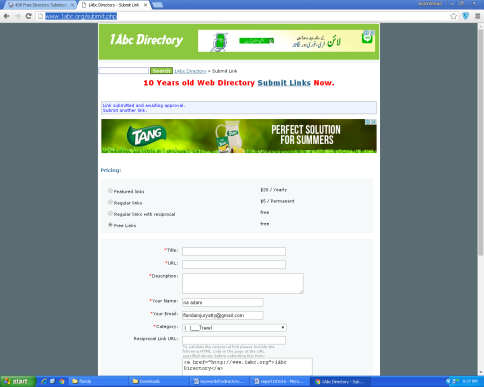 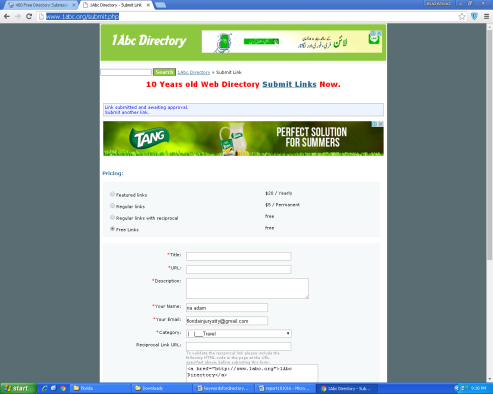 